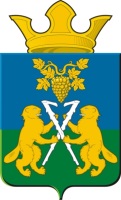 АДМИНИСТРАЦИЯ НИЦИНСКОГО СЕЛЬСКОГО ПОСЕЛЕНИЯСЛОБОДО-ТУРИНСКОГО МУНИЦИПАЛЬНОГО РАЙОНАСВЕРДЛОВСКОЙ ОБЛАСТИП О С Т А Н О В Л Е Н И Еот 9 марта 2021 годас. Ницинское№44О внесении изменений в административный регламентпо предоставлению муниципальной услуги«Признание помещения жилым помещением, жилого помещениянепригодным для проживания и многоквартирного домааварийным и подлежащим сносу или реконструкции»  В соответствии с Жилищным кодексом Российской Федерации, Федеральным законом от 27.07.2010 г. № 210-ФЗ «Об организации предоставления государственных и муниципальных услуг»,Федеральным законом от 06.10.2003 N 131-ФЗ "Об общих принципах организации местного самоуправления в Российской Федерации", Постановлением Правительства Российской Федерации от 28.01.2006 г. № 47  «Об утверждении Положения о признании помещения жилым помещением, жилого помещения непригодным для проживания, многоквартирного дома аварийным и подлежащим сносу или реконструкции, садового дома жилым домом и жилого дома садовым домом», постановлением Правительства Российской Федерации от 27.07.2020 №1120, Постановлением Главы администрации Ницинского сельского поселения от 25.07.2019 № 63 «О разработке и утверждении административных регламентов осуществления муниципального контроля и административных регламентов предоставления муниципальных услуг»ПОСТАНОВЛЯЮ:Внести изменения в Административный регламент предоставления муниципальной услуги «Признание помещения жилым помещением, жилого помещения пригодным для проживания и многоквартирного дома аварийным и подлежащим сносу или реконструкции»утвержденный Постановлением Администрации Ницинского сельского поселенияот 16.06.2017 года №85, изложив его в новой редакции (прилагается).Опубликовать настоящее постановление в печатном средстве массовой информации Думы и Администрации Ницинского сельского поселения «Информационный вестник Ницинского сельского поселения», а также обнародовать путем размещения на официальном сайте Ницинского сельского поселения (WWW.nicinskoe.ru). Настоящее Постановление вступает в силу с момента официального опубликования.Контроль за исполнением настоящего Постановления оставляю за собой.Глава администрации Ницинского сельского поселения                                                      Т.А. КузевановаУтвержденПостановлением Главы администрацииНицинского сельского поселенияот 09.03.2021г № 44Административный регламент предоставления муниципальной услуги «Признание помещения жилым помещение, жилого помещения непригодным для проживания и многоквартирного дома аварийным и подлежащим сносу или реконструкции, садового дома жилым домом и жилого дома садовым домом»Раздел 1. Общие положенияПредмет регулирования регламентаАдминистративный регламент предоставления муниципальной услуги по признанию помещения жилым помещением, жилого помещения непригодным для проживания и многоквартирного дома аварийным и подлежащим сносу или реконструкции, садового дома жилым домом и жилого дома садовым домом (далее - Регламент, Административный регламент) разработан в целях повышения качества предоставления и доступности муниципальной услуги, повышения эффективности деятельности органа местного самоуправления, создания комфортных условий для участников отношений, возникающих в процессе предоставления муниципальной услуги, и определяет состав, последовательность и сроки выполнения административных процедур (действий), требования к порядку их выполнения.Круг заявителейПолучателями муниципальной услуги, предусмотренной настоящим Регламентом, являются:собственники помещений, расположенных на территории Ницинского сельского поселения;федеральные органы исполнительной власти, осуществляющие полномочия собственника в отношении оцениваемого имущества;правообладатели;граждане (наниматели);органы государственного надзора (контроля) по вопросам, отнесенным к их компетенции;органы государственной власти субъекта Российской Федерации, на территории которого сложилась чрезвычайная ситуация, либо государственное учреждение, имеющее право на принятие и (или) исполнение бюджетных обязательств от имени такого субъекта Российской Федерации за счет средств бюджета этого субъекта Российской Федерации.Требования к порядку информированияо предоставлении муниципальной услугиИнформация о месте нахождения, графике работы, справочных телефонах, адресе электронной почты АдминистрацииНицинского сельского поселения (далее - Администрации) размещается:на официальном сайте Ницинского сельского поселения в сети Интернет www.nicinskoe.ru;в Федеральной государственной информационной системе "Федеральный реестр государственных и муниципальных услуг (функций)";на Едином портале государственных и муниципальных услуг (функций).Информация по вопросам предоставления муниципальной услуги может быть получена заявителями:непосредственно в Администрации;с использованием средств телефонной связи;в порядке письменного обращения в Администрацию в соответствии с законодательством Российской Федерации;в порядке письменного электронного обращения в Администрацию;на Едином портале государственных и муниципальных услуг (функций).Консультации (справки) по вопросам предоставления муниципальной услуги предоставляются специалистами Администрации в устной форме при личном обращении заявителей либо посредством телефонной связи.Раздел 2. Стандарт предоставления муниципальной услугиНаименование муниципальной услугиНаименование муниципальной услуги, предусмотренной настоящим Регламентом, - "Признание помещения жилым помещением, жилого помещения непригодным для проживания и многоквартирного дома аварийным и подлежащим сносу или реконструкции, садового дома жилым домом и жилого дома садовым домом ".Наименование органа, предоставляющего муниципальную услугуОрганом местного самоуправления Ницинского сельского поселения, уполномоченным на осуществление необходимых действий с целью предоставление муниципальной услуги, предусмотренной настоящим Регламентом, является Администрация Ницинского сельского поселения (далее - Администрация).Муниципальную услугу, предусмотренную настоящим Регламентом,предоставляет АдминистрацияНицинского сельского поселения.В предоставлении муниципальной услуги также участвуют:Управление Росреестра по Свердловской области (620062, г. Екатеринбург, ул. Генеральская, д. 6а, телефон 8 (343) 375-39-39, контактный e-mail: 66_upr@rosreestr.ru; официальный сайт по адресу http://to66.rosreestr.ru);Филиал Туринское отделение БТИ СОГУП "Областной Центр недвижимости" (623900, Свердловская область, г. Туринск, ул. Кирова, д. 66., телефон +7 (34349) 2-13-04, эл. почта: turinsk@uralbti.ru);юридическое лицо, являющееся членом саморегулируемой организации, основанной на членстве лиц, выполняющих инженерные изыскания и имеющих право на осуществление работ по обследованию состояния грунтов оснований зданий и сооружений, их строительных конструкций.Администрация при предоставлении муниципальной услуги не вправе требовать от заявителя осуществления действий, в том числе согласований, необходимых для получения муниципальной услуги и связанных с обращением в иные государственные и муниципальные органы и организации, за исключением получения услуг и получения документов и информации, которые являются необходимыми и обязательными для предоставления муниципальной услуги.Результат предоставления муниципальной услугиРезультатом предоставления муниципальной услуги, предусмотренной настоящим Регламентом, является решение в форме постановления Администрации Ницинского сельского поселения, принятого по результатам работы Межведомственной комиссии для оценки жилых помещений жилищного фонда РФ, многоквартирных домов, находящихся в федеральной собственности, муниципального и частного жилищного фонда, расположенного на территории Ницинского сельского поселения (далее - Комиссии, Межведомственной комиссии).Администрацией Ницинского сельского поселения решения принимаются только в отношении жилых помещений муниципального жилищного фонда и частного жилищного фонда, расположенного на территории Ницинского сельского поселения.Решение в отношении жилых помещений жилищного фонда Российской Федерации и многоквартирных домов, находящихся в федеральной собственности, принимается федеральным органом исполнительной власти, осуществляющим полномочия собственника в отношении оцениваемого имущества, а если оцениваемое имущество принадлежит на соответствующем вещном праве федеральному органу исполнительной власти либо его подведомственному предприятию (учреждению), указанное решение принимается таким федеральным органом исполнительной власти.В случае наличия оснований для отказа в предоставлении муниципальной услуги, указанных в пункте 21 настоящего Регламента, специалист Администрации, ответственный за предоставление муниципальной услуги, подготавливает решение об отказе в предоставлении муниципальной услуги в виде информационного письма за подписью Председателя Комиссии или его заместителя.Срок предоставления муниципальной услугиСрок предоставления муниципальной услуги в случае признания помещения жилым помещением, жилого помещения непригодным для проживания, многоквартирного дома аварийным и подлежащим сносу или реконструкции, садового дома жилым домом и жилого дома садовым домом включает:срок рассмотрения Комиссией поступившего заявления, или заключения органа государственного надзора (контроля), или заключения экспертизы жилого помещения, предусмотренного подпунктами 2 "б", 3 "б" пункта 14 настоящего Регламента, - в течение 30 календарных дней с момента регистрации заявления или заключения.Срок рассмотрения Комиссией сводного перечня объектов (жилых помещений) или поступившее заявление собственника, правообладателя или нанимателя жилого помещения, которое получило повреждения в результате чрезвычайной ситуации и при этом не включено в сводный перечень объектов (жилых помещений), предусмотренные пунктом 66 настоящего Регламента, - до 20 календарных дней с даты регистрации.По результатам рассмотрения Комиссия принимает решение (в виде заключения), указанное в пункте 70 Регламента, либо решение о проведении дополнительного обследования оцениваемого помещения.При назначении Комиссией дополнительного обследования помещения срок увеличивается на 30 календарных дней. Результаты дополнительного обследования помещения приобщаются к документам, ранее представленным на рассмотрение Комиссии;срок рассмотрения Администрацией Ницинского сельского поселения полученного от Комиссии заключения и принятия решения о признании помещения жилым помещением, жилого помещения пригодным (непригодным) для проживания граждан, многоквартирного дома аварийным и подлежащим сносу или реконструкции, садового дома жилым домом и жилого дома садовым домом и издания постановления с указанием о дальнейшем использовании помещения, сроках отселения физических и юридических лиц в случае признания дома аварийным и подлежащим сносу или реконструкции или о признании необходимости проведения ремонтно-восстановительных работ - в течение 30 календарных дней со дня получения заключения.В случае обследования жилых помещений, получивших повреждения в результате чрезвычайной ситуации, - Администрация Ницинского сельского поселения принимает решение и издает постановление в течение 10 календарных дней со дня получения заключения;срок выдачи (направления) документов, являющихся результатом предоставления муниципальной услуги, - 5 календарных дней со дня издания постановления Администрации Ницинского сельского поселения.В случае выявления оснований для признания жилого помещения непригодным для проживания вследствие наличия вредного воздействия факторов среды обитания, представляющих особую опасность для жизни и здоровья человека, либо представляющих угрозу разрушения здания по причине его аварийного состояния или по основаниям, предусмотренным пунктом 36 Положения о признании помещения жилым помещением, жилого помещения непригодным для проживания и многоквартирного дома аварийным и подлежащим сносу или реконструкции, садового дома жилым домом и жилого дома садовым домом утвержденного Постановлением Правительства РФ от 28.01.2006 N 47, решение, предусмотренное пунктом 9 настоящего Регламента, направляется заявителю не позднее 1 рабочего дня, следующего за днем оформления решения.Администрация Ницинского сельского поселения при наличии обращения собственника помещения принимает решение о признании частных жилых помещений, находящихся на соответствующей территории, пригодными (непригодными) для проживания граждан на основании соответствующего заключения Комиссии. Решение принимается в сроки, указанные в пункте 10 настоящего Регламента.Нормативные правовые акты, регулирующие предоставлениемуниципальной услугиМуниципальная услуга, предусмотренная настоящим Регламентом, предоставляется в соответствии со следующими нормативными правовыми актами:Жилищный кодекс Российской Федерации;Федеральный закон от 06.10.2003 N 131-ФЗ "Об общих принципах организации местного самоуправления в Российской Федерации";Федеральный закон от 27.07.2010 N 210-ФЗ "Об организации предоставления государственных и муниципальных услуг";Постановление Правительства Российской Федерации от 28.01.2006 N 47 "Об утверждении Положения о признании помещения жилым помещением, жилого помещения непригодным для проживания и многоквартирного дома аварийным и подлежащим сносу или реконструкции"(далее - Положение, Постановление Правительства РФ от 28.01.2006 N 47);Постановление Правительства Российской Федерации от 09.07.2016 N 649 "О мерах по приспособлению жилых помещений и общего имущества в многоквартирном доме с учетом потребностей инвалидов" ("Собрание законодательства РФ", 25.07.2016, N 30);Постановление Правительства РФ от 21.08.2019 N 1082 "Об утверждении Правил проведения экспертизы жилого помещения, которому причинен ущерб, подлежащий возмещению в рамках программы организации возмещения ущерба, причиненного расположенным на территориях субъектов Российской Федерации жилым помещениям граждан, с использованием механизма добровольного страхования, методики определения размера ущерба, подлежащего возмещению в рамках программы организации возмещения ущерба, причиненного расположенным на территориях субъектов Российской Федерации жилым помещениям граждан, с использованием механизма добровольного страхования за счет страхового возмещения и помощи, предоставляемой за счет средств бюджетов бюджетной системы Российской Федерации, и о внесении изменений в Положение о признании помещения жилым помещением, жилого помещения непригодным для проживания, многоквартирного дома аварийным и подлежащим сносу или реконструкции, садового дома жилым домом и жилого дома садовым домом" ("Собрание законодательства РФ", 02.09.2019, N 35);УставНицинского сельского поселения.Перечень нормативно-правовых актов, регулирующих предоставление муниципальной услуги, предусмотренной настоящим Регламентом, размещается:на официальном сайте Администрации в сети Интернет www.nicinskoe.ru;в Федеральной государственной информационной системе "Федеральный реестр государственных и муниципальных услуг (функций)";на Едином портале государственных и муниципальных услуг (функций).Перечень документов, необходимыхдля предоставления муниципальной услугиДля предоставления муниципальной услуги, предусмотренной настоящим Регламентом, заявитель обращается в Администрацию (с предъявлением документа, удостоверяющего его личность, либо в случае обращения уполномоченного представителя заявителя - с предъявлением документа, удостоверяющего личность представителя заявителя, и доверенности представителя заявителя, оформленной в соответствии с Гражданским кодексом Российской Федерации) и предоставляет следующие документы:для рассмотрения вопроса о пригодности (непригодности) помещения для проживания и признания многоквартирного дома аварийным:а) заявление о признании помещения жилым помещением или жилого помещения непригодным для проживания и (или) многоквартирного дома аварийным и подлежащим сносу или реконструкции (заявление по форме, являющейся приложением к настоящему Регламенту (Приложение № 1));б) копии правоустанавливающих документов на жилое помещение, право на которое не зарегистрировано в Едином государственном реестре недвижимости;в) в отношении нежилого помещения для признания его в дальнейшем жилым помещением - проект реконструкции нежилого помещения;г) заключение специализированной организации, проводившей обследование многоквартирного дома, - в случае постановки вопроса о признании многоквартирного дома аварийным и подлежащим сносу или реконструкции;д) заключение специализированной организации по результатам обследования элементов ограждающих и несущих конструкций жилого помещения - в случае, если в соответствии с подпунктом 2 части 2 пункта 66 настоящего Регламента предоставление такого заключения является необходимым для принятия решения о признании жилого помещения соответствующим (не соответствующим) установленным в Постановлении Правительства РФ от 28.01.2006 N 47 требованиям;е) заявления, письма, жалобы граждан на неудовлетворительные условия проживания - по усмотрению заявителя;ж) сведения из Единого государственного реестра недвижимости;з) технический паспорт жилого помещения, а для нежилых помещений - технический план;и) заключения (акты) соответствующих органов государственного надзора (контроля), включенных в состав Комиссии, в случае если представление указанных документов в соответствии с пп. 2 ч. 2 п. 66 настоящего Регламента признано необходимым для принятия решения о признании жилого помещения соответствующим (не соответствующим) установленным в Положении требованиям.Заявитель вправе представить заявление и прилагаемые к нему документы на бумажном носителе лично или посредством почтового отправления с уведомлением о вручении либо в форме электронных документов с использованием федеральной государственной информационной системы "Единый портал государственных и муниципальных услуг (функций)", регионального портала государственных и муниципальных услуг (при его наличии) или посредством многофункционального центра предоставления государственных и муниципальных услуг.Заявление, подаваемое в форме электронного документа, подписывается заявителем простой электронной подписью, а прилагаемые к нему электронные документы должны быть подписаны должностными лицами органов (организаций), выдавших эти документы, усиленной квалифицированной электронной подписью (если законодательством Российской Федерации для подписания таких документов не установлен иной вид электронной подписи).Заявитель вправе представить в комиссию указанные пунктами "ж", "з", "и" настоящего пункта документы и информацию по своей инициативе. В случае непредставления заявителем по собственной инициативе документов, в указанных подпунктах, Администрация запрашивает их в соответствующих государственных и (или) муниципальных органах (организациях) в порядке межведомственного (внутриведомственного) информационного взаимодействия.В случае если заявителем выступает орган государственного надзора (контроля), указанный орган представляет в комиссию свое заключение, после рассмотрения которого комиссия предлагает собственнику помещения представить документы, указанные подпунктами "а", "б", "в", "г", "д", "е" настоящего пункта.В случае если Комиссия проводит оценку на основании сформированного и утвержденного субъектом Российской Федерации на основании сведений из Единого государственного реестра недвижимости, полученных с использованием единой системы межведомственного электронного взаимодействия и подключаемых к ней региональных систем межведомственного электронного взаимодействия, сводного перечня объектов (жилых помещений), находящихся в границах зоны чрезвычайной ситуации (далее - сводный перечень объектов (жилых помещений)), представление документов, предусмотренных подпунктами "а", "б", "в", "г", "д", "е" настоящего пункта, не требуется.Собственник, правообладатель или наниматель жилого помещения, которое получило повреждения в результате чрезвычайной ситуации и при этом не включено в сводный перечень объектов (жилых помещений), вправе подать в комиссию заявление, предусмотренное пунктом "а" настоящего пункта;для признания отдельных занимаемых инвалидами жилых помещений (комнат, квартир) непригодными для проживания:а) заявление о признании помещения жилым помещением или жилого помещения непригодным для проживания и (или) многоквартирного дома аварийным и подлежащим сносу или реконструкции (заявление по форме, являющейся приложением к настоящему Регламенту (Приложение № 1));б) заключение об отсутствии возможности приспособления жилого помещения инвалида и общего имущества в многоквартирном доме, в котором проживает инвалид, с учетом потребностей инвалида и обеспечения условий их доступности для инвалида, вынесенного в соответствии с Правилами обеспечения условий доступности для инвалидов жилых помещений и общего имущества в многоквартирном доме, утвержденными Постановлением Правительства Российской Федерации от 9.07.2016 N 649 "О мерах по приспособлению жилых помещений и общего имущества в многоквартирном доме с учетом потребностей инвалидов".В случае если заявителем выступает орган государственного надзора (контроля), указанный орган представляет в комиссию свое заключение, после рассмотрения которого комиссия предлагает собственнику помещения представить документы, указанные подпунктом 1 пункта 14;для оценки жилого помещения, которому причинен ущерб, подлежащий возмещению в рамках программы организации возмещения ущерба, причиненного расположенным на территориях субъектов Российской Федерации жилым помещениям граждан, с использованием механизма добровольного страхования:а) заявление о признании помещения жилым помещением или жилого помещения непригодным для проживания и (или) многоквартирного дома аварийным и подлежащим сносу или реконструкции (заявление по форме, являющейся приложением к настоящему Регламенту (Приложение № 1));б) заключение экспертизы жилого помещения, проведенной в соответствии с Постановлением Правительства Российской Федерации от 21.08.2019 N 1082 "Об утверждении Правил проведения экспертизы жилого помещения, которому причинен ущерб, подлежащий возмещению в рамках программы организации возмещения ущерба, причиненного расположенным на территориях субъектов Российской Федерации жилым помещениям граждан, с использованием механизма добровольного страхования, методики определения размера ущерба, подлежащего возмещению в рамках программы организации возмещения ущерба, причиненного расположенным на территориях субъектов Российской Федерации жилым помещениям граждан, с использованием механизма добровольного страхования за счет страхового возмещения и помощи, предоставляемой за счет средств бюджетов бюджетной системы Российской Федерации, и о внесении изменений в Положение о признании помещения жилым помещением, жилого помещения непригодным для проживания, многоквартирного дома аварийным и подлежащим сносу или реконструкции, садового дома жилым домом и жилого дома садовым домом".В случае если заявителем выступает орган государственного надзора (контроля), указанный орган представляет в комиссию свое заключение, после рассмотрения которого комиссия предлагает собственнику помещения представить документы, указанные подпунктом 1 пункта 14.Перечень документов, необходимых в соответствиис нормативными правовыми актами для предоставлениямуниципальной услуги,которые находятся в распоряжении государственных органов,органов местного самоуправления и иных органов, участвующихв предоставлении государственных или муниципальных услуг,и которые заявитель вправе предоставитьАдминистрация на основании межведомственных запросов с использованием единой системы межведомственного электронного взаимодействия и подключаемых к ней региональных систем межведомственного электронного взаимодействия получает, в том числе в электронной форме:а) сведения из Единого государственного реестра недвижимости;б) технический паспорт жилого помещения, а для нежилых помещений - технический план;в) заключения (акты) соответствующих органов государственного надзора (контроля) в случае, если представление указанных документов в соответствии с пп. 2 ч. 2 п. 66 настоящего Регламента признано необходимым для принятия решения о признании жилого помещения соответствующим (не соответствующим) установленным в Положении требованиям.Администрация вправе запрашивать эти документы в органах государственного надзора (контроля), указанных в пункте 8 настоящего Регламента, в случае если данные документы не предоставлены в Комиссию заявителем по своей инициативе.Запрет требовать от заявителя представлениядокументов и информации или осуществления действий,представление или осуществление которых не предусмотренонормативными правовыми актами, регулирующими отношения,возникающие в связи с предоставлением муниципальной услугиПри предоставлении муниципальной услуги, предусмотренной настоящим Регламентом, запрещается требовать от заявителя:предоставления документов и информации или осуществления действий, представление или осуществление которых не предусмотрено нормативными правовыми актами, муниципальными нормативными правовыми актами, регулирующими отношения, возникающие в связи с предоставлением муниципальной услуги, в том числе настоящим Регламентом;представления документов и информации, которые в соответствии с нормативными правовыми актами Российской Федерации, нормативными правовыми актами Свердловской области и муниципальными нормативными правовыми актами Ницинского сельского поселения находятся в распоряжении органов, предоставляющих муниципальную услугу, иных органов местного самоуправления, государственных органов и (или) подведомственных органам местного самоуправления и государственным органам организаций, участвующих в предоставлении государственных или муниципальных услуг, за исключением документов, указанных в части 6 статьи 7 Федерального закона "Об организации предоставления государственных и муниципальных услуг".Перечень оснований для отказа в приемедокументов, необходимых для предоставлениямуниципальной услугиПредставляемые заявителем документы должны соответствовать требованиям, предусмотренным пунктом 19 настоящего Регламента.Основанием для отказа заявителю в приеме документов, необходимых для предоставления муниципальной услуги, предусмотренной настоящим Регламентом, является несоответствие представленных документов (одного или нескольких документов) требованиям (одному или нескольким требованиям), указанным в пункте 19 настоящего Регламента.Документы, необходимые для предоставления муниципальной услуги, предусмотренной настоящим Регламентом, должны соответствовать следующим требованиям:тексты документов должны быть оформлены на русском языке или иметь нотариально удостоверенный перевод на русский язык;тексты документов должны быть написаны разборчиво;фамилии, имена, отчества и адреса места жительства физических лиц должны соответствовать данным, содержащимся в документах, удостоверяющих личность;документы не должны содержать подчисток, приписок, зачеркнутых слов и (или) иных исправлений;документы не должны иметь серьезных повреждений, наличие которых не позволяет однозначно истолковать их содержание;документы не должны быть исполнены карандашом;документы, предусмотренные пунктом 14 настоящего Регламента, которые заявитель обязан представить лично, должны быть представлены им в полном объеме.Исчерпывающий перечень основанийдля приостановления предоставления илиотказа в предоставлении муниципальной услугиОснований для приостановления предоставления муниципальной услуги, предусмотренной настоящим Регламентом, не имеется.Отказ в предоставлении муниципальной услуги, предусмотренной настоящим Регламентом, осуществляется в следующих случаях:представленные документы содержат недостоверные (ложные) либо неполные сведения;имеются основания для отказа в приеме документов, предусмотренные пунктом 19 настоящего Регламента;наличие письменного заявления гражданина либо уполномоченного им лица об отказе от рассмотрения, поданного им заявления о признании жилого помещения непригодным для проживания;в случае рассмотрения вопроса о пригодности (непригодности) помещения для проживания и признания многоквартирного дома аварийным - непредставление заявителем документов, предусмотренных пунктом 14 настоящего Регламента, и невозможности их истребования на основании межведомственных запросов с использованием единой системы межведомственного электронного взаимодействия и подключаемых к ней региональных систем межведомственного электронного взаимодействия.Решение об отказе в предоставлении муниципальной услуги принимается на заседании комиссии и оформляется в порядке, предусмотренном абзацем 4 пункта 9 настоящего Регламента.Непредставление заявителем документов, которые он вправе представить по собственной инициативе, не является основанием для отказа в предоставлении муниципальной услуги.В случае непредставления заявителем документов, предусмотренных пунктом 14 настоящего Регламента, и невозможности их истребования на основании межведомственных запросов с использованием единой системы межведомственного электронного взаимодействия и подключаемых к ней региональных систем межведомственного электронного взаимодействия комиссия возвращает без рассмотрения заявление и соответствующие документы в течение 15 календарных дней со дня истечения срока, предусмотренного пунктом 10 настоящего Регламента.Обо всех случаях отказа в предоставлении муниципальной услуги заявителю сообщается информационным письмом, в том числе в электронной форме.Максимальный срок для направления решения об отказе в предоставлении муниципальной услуги составляет не более 3 (трех) рабочих дней с момента принятия решения об отказе в предоставлении муниципальной услуги.Перечень услуг, которые являютсянеобходимыми и обязательными для предоставлениямуниципальной услуги, в том числе о документе(документах), выдаваемом (выдаваемых) организациями,участвующими в предоставлении муниципальной услугиДля предоставления муниципальной услуги, предусмотренной настоящим Регламентом, заявителю требуется оказание следующих необходимых и обязательных услуг:разработка проекта реконструкции нежилого помещения (в отношении нежилого помещения для признания его в дальнейшем жилым помещением);получение заключения специализированной организации по результатам обследования элементов ограждающих и несущих конструкций жилого помещения (в случае если в соответствии с подпунктом 2 пункта 65 настоящего Регламента предоставление такого заключения является необходимым для принятия решения о признании жилого помещения соответствующим (не соответствующим) установленным в Положении требованиям);получение заключения специализированной организации, проводившей обследование многоквартирного дома (в случае постановки вопроса о признании многоквартирного дома аварийным и подлежащим сносу или реконструкции);получение заключения об отсутствии возможности приспособления жилого помещения инвалида и общего имущества в многоквартирном доме, в котором проживает инвалид, с учетом потребностей инвалида и обеспечения условий их доступности для инвалида, вынесенного в соответствии с Правилами обеспечения условий доступности для инвалидов жилых помещений и общего имущества в многоквартирном доме, утвержденными Постановлением Правительства Российской Федерации от 09.07.2016 N 649 "О мерах по приспособлению жилых помещений и общего имущества в многоквартирном доме с учетом потребностей инвалидов" (для признания отдельных занимаемых инвалидами жилых помещений (комнат, квартир));получения заключения экспертизы жилого помещения, проведенной в соответствии с Постановлением Правительства Российской Федерации от 21.08.2019 N 1082 "Об утверждении Правил проведения экспертизы жилого помещения, которому причинен ущерб, подлежащий возмещению в рамках программы организации возмещения ущерба, причиненного расположенным на территориях субъектов Российской Федерации жилым помещениям граждан, с использованием механизма добровольного страхования, методики определения размера ущерба, подлежащего возмещению в рамках программы организации возмещения ущерба, причиненного расположенным на территориях субъектов Российской Федерации жилым помещениям граждан, с использованием механизма добровольного страхования за счет страхового возмещения и помощи, предоставляемой за счет средств бюджетов бюджетной системы Российской Федерации, и о внесении изменений в Положение о признании помещения жилым помещением, жилого помещения непригодным для проживания, многоквартирного дома аварийным и подлежащим сносу или реконструкции, садового дома жилым домом и жилого дома садовым домом" (для оценки жилого помещения, которому причинен ущерб, подлежащий возмещению в рамках программы организации возмещения ущерба, причиненного расположенным на территориях субъектов Российской Федерации жилым помещениям граждан, с использованием механизма добровольного страхования).Порядок, размер и основаниявзиманий платы за предоставление услугиПлата за предоставление муниципальной услуги, предусмотренной настоящим Регламентом, с заявителя не взимается.Порядок, размер и основаниявзиманий платыза предоставление услуг, которые являются необходимымии обязательными для предоставления муниципальной услугиУслуги, указанные в подпунктах 1, 2, 3 пункта 27 настоящего Регламента, которые являются необходимыми и обязательными для предоставления муниципальной услуги, предоставляются заявителю юридическим лицом, являющимся членом саморегулируемой организации, основанной на членстве лиц, выполняющих инженерные изыскания и имеющих право на осуществление работ по обследованию состояния грунтов оснований зданий и сооружений, их строительных конструкций (специализированная организация) за отдельную плату.Максимальный срок ожидания в очередипри подаче запроса о предоставлении муниципальнойуслуги, предоставляемой организацией, участвующей в предоставлениимуниципальной услуги, и при получении результатапредоставления таких услугМаксимальное время ожидания в очереди при подаче заявителем в Администрацию запроса о предоставлении муниципальной услуги, предусмотренной настоящим Регламентом, не должно превышать 15 минут.Максимальный срок ожидания в очереди при получении заявителем результата предоставления муниципальной услуги, предусмотренной настоящим Регламентом, не должно превышать 15 минут.Срок и порядок регистрации запросазаявителя о предоставлении муниципальной услугиОснованием для начала административной процедуры является поступление заявления (по форме, указанной в Приложении № 1 к настоящему Регламенту) и документов, необходимых для предоставления муниципальной услуги, указанных в пункте 14 настоящего Регламента, в Администрацию, в том числе в электронном виде.Максимальный срок регистрации заявления составляет 3 (три) рабочих дня со дня поступления в Администрацию заявления и документов, необходимых для предоставления муниципальной услуги.Требования к помещениям, в которых предоставляетсямуниципальная услуга, к залу ожидания, местам длязаполнения запросов о предоставлении муниципальнойуслуги, информационным стендам с образцами ихзаполнения и перечнем документов, необходимых дляпредоставления каждой муниципальной услуги, размещениюи оформлению визуальной, текстовой и мультимедийнойинформации о порядке предоставления такой услуги, в том числек обеспечению доступности для инвалидов указанных объектовв соответствии с законодательством РФ о социальной защите инвалидовПомещения для работы с заявителями (далее - помещения) размещаются в здании Администрации. Помещения оборудуются в соответствии с санитарными и противопожарными нормами и правилами.Помещения оборудуются вывесками с указанием фамилии, имени, отчества специалиста Администрации, осуществляющего прием документов, а также режима работа и приема заявителей.Места ожидания оборудуются в соответствии с санитарными и противопожарными нормами и правилами.В местах для информирования заявителей, получения информации и заполнения необходимых документов размещаются информационные стенды, столы и стулья.Вход и передвижение по помещениям, в которых проводится прием заявителей, не должны создавать затруднений для лиц с ограниченными возможностями.Оформление визуальной, текстовой и мультимедийной информации о порядке предоставления муниципальной услуги, размещенной на информационных электронных терминалах, должно соответствовать оптимальному зрительному и слуховому восприятию этой информации заявителями.Рабочее место специалиста Администрации, осуществляющего предоставление муниципальной услуги, оборудовано необходимой мебелью, телефоном, оргтехникой (персональным компьютером с возможностью доступа к необходимым базам данных, печатающим устройством).Помещения, в которых предоставляется муниципальная услуга, залы ожидания, места для заполнения запросов, информационные стенды с образцами их заполнения и перечнем документов, необходимых для предоставления муниципальной услуги, должны быть доступны для инвалидов в соответствии с законодательством Российской Федерации о социальной защите инвалидов.Показатели доступности и качества муниципальной услуги,в том числе количество взаимодействий заявителя с должностнымилицами при предоставлении муниципальной услуги и их продолжительность,возможность получения муниципальной услуги в многофункциональномцентре предоставления государственных и муниципальных услуг,возможность получения информации о ходе предоставлениямуниципальной услуги, в том числе с использованиеминформационно-коммуникационных технологийПоказателями доступности муниципальной услуги являются:расположенность в зоне доступности к основным транспортным магистралям, хорошие подъездные дороги;наличие полной и понятной информации о местах, порядке и сроках предоставления муниципальной услуги в общедоступных местах в зданиях Администрации, на официальном сайте Администрации в сети Интернет www.nicinskoe.ru;наличие необходимого и достаточного количества должностных лиц Администрации, а также помещений,в которых осуществляются прием документов от заявителей (их представителей), выдача результата предоставления муниципальной услуги, в целях соблюдения установленных настоящим Регламентом сроков предоставления муниципальной услуги;оптимальное количество взаимодействий заявителя с должностными лицами Администрации при предоставлении муниципальной услуги и их продолжительность;возможность получения информации о ходе предоставления муниципальной услуги, в том числе с использованием телефонной связи и Единого портала государственных и муниципальных услуг (функций).Показателями качества муниципальной услуги, предусмотренной настоящим Регламентом, являются:достоверность, предоставляемой заявителям информации о сроках, порядке предоставления муниципальной услуги, документах, необходимых для ее предоставления;соблюдение сроков предоставления муниципальной услуги;отсутствие обоснованных жалоб со стороны заявителей на действия (бездействие), решения должностных лиц по результатам предоставления муниципальной услуги и на некорректное, невнимательное отношение должностных лиц к заявителям.Оптимальное количество взаимодействия заявителя с должностными лицами Администрации, участвующими в предоставлении муниципальной услуги, составляет 3 (три) раза:при обращении лично или по телефону за консультацией по вопросам предоставления муниципальной услуги - продолжительность взаимодействия не более 15 (пятнадцати) минут;при подаче документов, необходимых для предоставления муниципальной услуги, лично - продолжительность взаимодействия не более 15 (пятнадцати) минут;при получении результата предоставления муниципальной услуги, лично - продолжительность взаимодействия не более 15 (пятнадцати) минут.Иные требования, в том числе учитывающие особенностипредоставления муниципальной услуги в многофункциональныхцентрах предоставления государственных и муниципальных услуги особенности предоставления муниципальной услуги в электронной формеМуниципальная услуга, предусмотренная настоящим Регламентом, может предоставляться в электронной форме с использованием федеральной государственной информационной системы "Единый портал государственных и муниципальных услуг (функций)" и региональной государственной информационной системы "Портал государственных и муниципальных услуг (функций) Свердловской области".Муниципальная услуга, предусмотренная настоящим Регламентом, может быть получена заявителем в многофункциональном центре предоставления государственных и муниципальных услуг (далее - многофункциональный центр, МФЦ). Информация о местонахождении МФЦ и его филиалов размещена на официальном сайте Государственного бюджетного учреждения Свердловской области "Многофункциональный центр" в сети Интернет www.mfc66.ru.При обращении за получением муниципальной услуги, предусмотренной настоящим Регламентом, допускается использование заявителем простой электронной подписи и (или) усиленной квалифицированной электронной подписи.Заявитель - физическое лицо вправе использовать простую электронную подпись в случае, предусмотренном пунктом 2(1) Правил определения видов электронной подписи, использование которых допускается при обращении за получением государственных и муниципальных услуг, утвержденных Постановлением Правительства Российской Федерации от 25.06.2012 N 634 "О видах электронной подписи, использование которых допускается при обращении за получением государственных и муниципальных услуг" (Собрание законодательства РФ, 02.07.2012 N 27, ст. 3744).Предоставление муниципальной услуги, предусмотренной настоящим Регламентом, может осуществляться в многофункциональном центре при соблюдении одновременно следующих условий:муниципальная услуга включена в перечень муниципальных услуг, предоставление которых осуществляется в многофункциональных центрах предоставления государственных и муниципальных услуг, утвержденный постановлением Администрации Ницинского сельского поселения;между многофункциональным центром и Администрацией Ницинского сельского поселения заключено соглашение о взаимодействии с учетом требований, установленных Правительством Российской Федерации.Организация деятельности многофункциональных центров осуществляется на основании правил, утверждаемых Правительством Российской Федерации.Документы, необходимые для получения муниципальной услуги, предусмотренной настоящим Регламентом, представляются заявителем в многофункциональный центр (филиал многофункционального центра) по месту его нахождения в соответствии с условиями заключенного между многофункциональным центром и Администрацией Ницинского сельского поселения соглашения о взаимодействии. Работник МФЦ осуществляет полную проверку соответствия копий представляемых документов (за исключением нотариально заверенных) их оригиналам.Получение результата муниципальной услуги осуществляется заявителем в многофункциональном центре (филиале многофункционального центра) по месту его нахождения в соответствии с условиями заключенного между многофункциональным центром и Администрацией Ницинского сельского поселения соглашения о взаимодействии.Раздел III. Состав, последовательность и сроки выполненияадминистративных процедур (действий), требования к порядкуих выполнения, в том числе особенности выполнения административныхпроцедур в электронной форме, особенности выполнения административныхпроцедур в многофункциональных центрах предоставлениягосударственных и муниципальных услугПеречень административных процедур (действий)при предоставлении муниципальной услугиПредоставление муниципальной услуги, предусмотренной настоящим Регламентом, включает в себя:прием и регистрацию поступивших обращений (заявлений);проверку полноты сведений, содержащихся в представленных документах;формирование и направление при необходимости межведомственных запросов в органы (организации), участвующие в предоставлении муниципальной услуги;принятие решения о предоставлении (отказе в предоставлении) муниципальной услуги;работу межведомственной комиссии, создаваемой для оценки и обследования помещения в целях признания его жилым помещением, жилого помещения пригодным (непригодным) для проживания граждан, а также многоквартирного дома в целях признания его аварийным и подлежащим сносу или реконструкции и проведения оценки на предмет соответствия указанных помещений и дома установленным в Постановлении Правительства РФ от 28.01.2006 N 47 "Об утверждении Положения о признании помещения жилым помещением, жилого помещения непригодным для проживания, многоквартирного дома аварийным и подлежащим сносу или реконструкции, садового дома жилым домом и жилого дома садовым домом" требованиям;принятие соответствующим федеральным органом исполнительной власти, органом местного самоуправления решения по итогам работы комиссии;уведомление гражданина о принятом решении, передачу по одному экземпляру решения заявителю и собственнику жилого помещения.Прием и регистрация поступивших обращений (заявлений)Прием заявлений о предоставлении муниципальной услуги, предусмотренной настоящим Регламентом, и приложенных к заявлениям осуществляется специалистами Администрации, ответственными за прием и регистрацию документов.При поступлении заявления и документов, необходимых для предоставления муниципальной услуги, посредством личного обращения заявителя специалист Администрации, ответственный за прием и регистрацию документов, осуществляет следующую последовательность действий:устанавливает предмет обращения;осуществляет прием заявления и документов, необходимых для предоставления муниципальной услуги;проверяет надлежащее оформление заявления, а также соответствие приложенных к нему документов перечню документов, указанных в заявлении.Заявление о предоставлении муниципальной услуги, предусмотренной настоящим Регламентом, и прилагаемые к заявлению документы могут быть также поданы заявителем в форме электронных документов, в том числе с использованием федеральной государственной информационной системы "Единый портал государственных и муниципальных услуг (функций)" или региональной государственной информационной системы "Портал государственных и муниципальных услуг (функций) Свердловской области".Заявление о предоставлении муниципальной услуги, предусмотренной настоящим Регламентом, и прилагаемые к заявлению документы, подаваемые в форме электронных документов, подписываются электронной подписью в соответствии с требованиями Федерального закона от 06.04.2011 N 63-ФЗ "Об электронной подписи" и требованиями Федерального закона от 27.07.2010 N 210-ФЗ "Об организации предоставления государственных и муниципальных услуг".Проверка полноты сведений, содержащихсяв представленных документахОснованием для начала административной процедуры является получение специалистом Администрации, ответственным за предоставление муниципальной услуги, от заявителя заявления и прилагаемых к нему обосновывающих документов, а также иных документов, предусмотренных пунктом 14 настоящего Регламента.Специалист Администрации, ответственный за предоставление муниципальной услуги, проверяет наличие всех необходимых документов, предусмотренных пунктом 14 настоящего Регламента.Специалист Администрации, принявший заявление и документы, необходимые для предоставления муниципальной услуги, осуществляет проверку сведений, содержащихся в документах, и направляет межведомственные запросы, предусмотренные пунктом 15 настоящего Регламента.Максимальный срок выполнения административной процедуры составляет не более 5 (пяти) дней.Формирование и направление при необходимостимежведомственных запросов в органы (организации),участвующие в предоставлении муниципальной услугиОснованием для начала административной процедуры является непредоставление документов, указанных в пункте 14 настоящего Регламента.В целях получения документов, указанных в пункте 15 настоящего Регламента, специалист Администрации, ответственный за предоставление муниципальной услуги, формирует и направляет в органы (организации), участвующие в предоставлении муниципальной услуги, межведомственные запросы в соответствии с законодательством.Межведомственные запросы направляются в письменной форме на бумажном носителе или в форме электронного документа.Максимальный срок выполнения административной процедуры составляет не более 5 (пяти) рабочих дней.Принятие решения о предоставлении(отказе в предоставлении) муниципальной услугиОснованием для начала административной процедуры является получение специалистом Администрации, ответственным за предоставление муниципальной услуги, полного комплекта документов, необходимых для предоставления муниципальной услуги, включая ответы на межведомственные запросы в орган или организацию, участвующие в предоставлении муниципальной услуги.После проверки представленных сведений специалист Администрации направляет на рассмотрение Комиссии поступившее заявление (при необходимости) и иные представленные документы.В случае наличия оснований для отказа в предоставлении муниципальной услуги, указанных в пункте 21, принимается решение об отказе в ее предоставлении. Решение оформляется в порядке, предусмотренном абзацем 4 пункта 9 настоящего Регламента.Уведомление заявителя об отказе в предоставлении муниципальной услуги осуществляется в срок, указанный пунктом 90 настоящего Регламента.Работа межведомственной комиссииОценка и обследование помещения в целях признания его жилым помещением, жилого помещения пригодным (непригодным) для проживания граждан, а также многоквартирного дома в целях признания его аварийным и подлежащим сносу или реконструкции осуществляются межведомственной комиссией, создаваемой в этих целях, и проводятся на предмет соответствия указанных помещений и дома установленным в Постановлении Правительства РФ от 28.01.2006 N 47 "Об утверждении Положения о признании помещения жилым помещением, жилого помещения непригодным для проживания, многоквартирного дома аварийным и подлежащим сносу или реконструкции, садового дома жилым домом и жилого дома садовым домом" требованиям.Комиссия для оценки жилых помещений жилищного фонда Российской Федерации, многоквартирных домов, находящихся в федеральной собственности, муниципального жилищного фонда и частного жилищного фонда создается Администрацией Ницинского сельского поселения.Собственник жилого помещения (уполномоченное им лицо) привлекается к работе в комиссии с правом совещательного голоса и подлежит уведомлению о времени и месте заседания комиссии в порядке, установленном постановлением Администрации Ницинского сельского поселения.Состав Межведомственной комиссии и Порядок участия в работе комиссии собственника жилого помещения, получившего повреждения в результате чрезвычайной ситуации, утверждаются постановлением Администрации Ницинского сельского поселения.В случае если комиссией проводится оценка жилых помещений жилищного фонда Российской Федерации или многоквартирного дома, находящегося в федеральной собственности, в состав комиссии с правом решающего голоса включается представитель федерального органа исполнительной власти, осуществляющего полномочия собственника в отношении оцениваемого имущества. В состав комиссии с правом решающего голоса также включается представитель государственного органа Российской Федерации или подведомственного ему предприятия (учреждения), если указанному органу либо его подведомственному предприятию (учреждению) оцениваемое имущество принадлежит на соответствующем вещном праве (далее - правообладатель).Действия от имени Комиссии осуществляются лицами, указанными в пунктах 7, 8 настоящего Регламента.Комиссия на основании заявления лиц, указанных в подпунктах 1 - 4 пункта 2 настоящего Регламента, либо на основании заключения органов государственного надзора (контроля) по вопросам, отнесенным к их компетенции, либо на основании заключения экспертизы жилого помещения, проведенной в соответствии с Постановлением Правительства Российской Федерации от 21.08.2019 N 1082 "Об утверждении Правил проведения экспертизы жилого помещения, которому причинен ущерб, подлежащий возмещению в рамках программы организации возмещения ущерба, причиненного расположенным на территориях субъектов Российской Федерации жилым помещениям граждан, с использованием механизма добровольного страхования, методики определения размера ущерба, подлежащего возмещению в рамках программы организации возмещения ущерба, причиненного расположенным на территориях субъектов Российской Федерации жилым помещениям граждан, с использованием механизма добровольного страхования за счет страхового возмещения и помощи, предоставляемой за счет средств бюджетов бюджетной системы Российской Федерации, и о внесении изменений в Положение о признании помещения жилым помещением, жилого помещения непригодным для проживания, многоквартирного дома аварийным и подлежащим сносу или реконструкции, садового дома жилым домом и жилого дома садовым домом", либо на основании сводного перечня объектов (жилых помещений), проводит оценку соответствия помещения установленным в настоящем Положении требованиям и принимает решения в порядке, предусмотренном п. 70 настоящего Регламента.Процедура проведения оценки соответствия помещения установленным в Постановлении Правительства РФ от 28.01.2006 N 47 требованиям включает:прием и рассмотрение заявления и прилагаемых к нему обосновывающих документов, а также иных документов, предусмотренных пунктом 66 настоящего Регламента;определение перечня дополнительных документов (заключения (акты) соответствующих органов государственного надзора (контроля), заключение юридического лица, являющегося членом саморегулируемой организации, основанной на членстве лиц, выполняющих инженерные изыскания и имеющих право на осуществление работ по обследованию состояния грунтов оснований зданий и сооружений, их строительных конструкций (далее - специализированная организация), по результатам обследования элементов ограждающих и несущих конструкций жилого помещения), необходимых для принятия решения о признании жилого помещения соответствующим (не соответствующим) установленным в Постановлении Правительства РФ от 28.01.2006 N 47 требованиям;определение состава привлекаемых экспертов, в установленном порядке аттестованных на право подготовки заключений экспертизы проектной документации и (или) результатов инженерных изысканий, исходя из причин, по которым жилое помещение может быть признано нежилым, либо для оценки возможности признания пригодным для проживания реконструированного ранее нежилого помещения;работу комиссии по оценке пригодности (непригодности) жилых помещений для постоянного проживания;составление комиссией заключения в порядке, предусмотренном пунктом 70 настоящего Регламента (по форме согласно приложению N 2 к настоящему Регламенту);составление акта обследования помещения (в случае принятия комиссией решения о необходимости проведения обследования) (по форме согласно к настоящему Регламенту) и составление комиссией на основании выводов и рекомендаций, указанных в акте, заключения.При этом решение комиссии в части выявления оснований для признания многоквартирного дома аварийным и подлежащим сносу или реконструкции может основываться только на результатах, изложенных в заключении специализированной организации, проводящей обследование.Комиссия рассматривает документы, поступившие в соответствии с пунктом 14 настоящего Регламента, и в сроки, указанные в пункте 10 настоящего Регламента, принимает решение (в виде заключения), указанное в п. 70 настоящего Регламента, либо решение о проведении дополнительного обследования оцениваемого помещения.В ходе работы комиссия вправе назначить дополнительные обследования и испытания, результаты которых приобщаются к документам, ранее представленным на рассмотрение комиссии. В случае обследования помещения комиссия составляет в 3 экземплярах акт обследования помещения по форме согласно приложению № 3 к настоящему Регламенту. Участие в обследовании помещения лиц, указанных в абзаце 2 пункта 65 настоящего Регламента, в случае их включения в состав комиссии является обязательным.При оценке соответствия находящегося в эксплуатации помещения установленным в Положении требованиям Комиссия проверяется его фактическое состояние. При этом проводится оценка степени и категории технического состояния строительных конструкций и жилого дома в целом, степени его огнестойкости, условий обеспечения эвакуации проживающих граждан в случае пожара, санитарно-эпидемиологических требований и гигиенических нормативов, содержания потенциально опасных для человека химических и биологических веществ, качества атмосферного воздуха, уровня радиационного фона и физических факторов источников шума, вибрации, наличия электромагнитных полей, параметров микроклимата помещения, а также месторасположения жилого помещения.По результатам работы комиссия принимает одно из следующих решений об оценке соответствия помещений и многоквартирных домов установленным в Положении требованиям:о соответствии помещения требованиям, предъявляемым к жилому помещению, и его пригодности для проживания;о выявлении оснований для признания помещения подлежащим капитальному ремонту, реконструкции или перепланировке (при необходимости с технико-экономическим обоснованием) с целью приведения утраченных в процессе эксплуатации характеристик жилого помещения в соответствие с установленными Постановлением Правительства Российской Федерации от 28.01.2006 N 47 "Об утверждении Положения о признании помещения жилым помещением, жилого помещения непригодным для проживания и многоквартирного дома аварийным и подлежащим сносу или реконструкции" требованиями;о выявлении оснований для признания помещения непригодным для проживания;о выявлении оснований для признания многоквартирного дома аварийным и подлежащим реконструкции;о выявлении оснований для признания многоквартирного дома аварийным и подлежащим сносу;об отсутствии оснований для признания многоквартирного дома аварийным и подлежащим сносу или реконструкции.Комиссия правомочна принимать решение (имеет кворум), если в заседании комиссии принимают участие не менее половины общего числа ее членов, в том числе все представители органов государственного надзора (контроля), органов архитектуры, градостроительства и соответствующих организаций, эксперты, включенные в состав комиссии.Решение принимается большинством голосов членов комиссии и оформляется в виде заключения в 3 экземплярах с указанием соответствующих оснований принятия решения. Если число голосов "за" и "против" при принятии решения равно, решающим является голос председателя Комиссии. В случае несогласия с принятым решением члены Комиссии вправе выразить свое особое мнение в письменной форме и приложить его к заключению.Два экземпляра заключения, указанного в абзаце 8 настоящего пункта, в 3-дневный срок направляются Комиссией в соответствующий федеральный орган исполнительной власти, орган местного самоуправления для последующего принятия решения, предусмотренного пунктом 9 настоящего Регламента, и направления заявителю и (или) в орган государственного жилищного надзора (муниципального жилищного контроля) по месту нахождения соответствующего помещения или многоквартирного дома.В случае оценки отдельных занимаемых инвалидами жилых помещений (комнат, квартир) заключение Комиссии о признании жилого помещения непригодным для проживания указанных граждан (по форме согласно приложению № 4 к настоящему Регламенту - не приводится) в 5-дневный срок направляет 1 экземпляр заявителю.В случае признания аварийным и подлежащим сносу или реконструкции многоквартирного дома (жилых помещений в нем непригодными для проживания) в течение 5 лет со дня выдачи разрешения о его вводе в эксплуатацию по причинам, не связанным со стихийными бедствиями и иными обстоятельствами непреодолимой силы, решение, предусмотренное пунктом 70 настоящего Положения, направляется Комиссией в 5-дневный срок в органы прокуратуры для решения вопроса о принятии мер, предусмотренных законодательством Российской Федерации.В случае проведения капитального ремонта, реконструкции или перепланировки жилого помещения в соответствии с решением, принятым на основании указанного в пункте 70 настоящего Регламента заключения, комиссия в месячный срок после уведомления собственником жилого помещения или уполномоченным им лицом об их завершении проводит осмотр жилого помещения, составляет акт обследования по форме приложения № 3 настоящего Регламента и принимает соответствующее решение, которое доводит до заинтересованных лиц.Порядок принятия соответствующим федеральным органомисполнительной власти, органом местного самоуправлениярешения по итогам работы комиссииРешение о признании помещения жилым помещением, жилого помещения пригодным (непригодным) для проживания граждан, а также многоквартирного дома аварийным и подлежащим сносу или реконструкции (за исключением жилых помещений жилищного фонда Российской Федерации и многоквартирных домов, находящихся в федеральной собственности) принимается Администрацией Ницинского сельского поселения в порядке, установленном постановлением Администрации Ницинского сельского поселения.В случае если комиссией проводится оценка жилых помещений жилищного фонда Российской Федерации, а также многоквартирного дома, находящегося в федеральной собственности, решение о признании помещения жилым помещением, жилого помещения пригодным (непригодным) для проживания граждан, а также многоквартирного дома аварийным и подлежащим сносу или реконструкции принимается федеральным органом исполнительной власти, осуществляющим полномочия собственника в отношении оцениваемого имущества, а если оцениваемое имущество принадлежит на соответствующем вещном праве федеральному органу исполнительной власти либо его подведомственному предприятию (учреждению), указанное решение принимается таким федеральным органом исполнительной власти. Решение принимается на основании заключения комиссии, оформленного в порядке, предусмотренном пунктом 70 настоящего Регламента.В случае если комиссией проводится оценка жилых помещений жилищного фонда Российской Федерации или многоквартирного дома, находящегося в федеральной собственности, орган местного самоуправления не позднее чем за 20 календарных дней до дня начала работы комиссии, а в случае проведения оценки жилых помещений, получивших повреждения в результате чрезвычайной ситуации, - не позднее чем за 15 дней календарных дней до дня начала работы комиссии обязан в письменной форме посредством почтового отправления с уведомлением о вручении, а также в форме электронного документа с использованием единого портала направить в федеральный орган исполнительной власти Российской Федерации, осуществляющий полномочия собственника в отношении оцениваемого имущества, и правообладателю такого имущества уведомление о дате начала работы комиссии, а также разместить такое уведомление на межведомственном портале по управлению государственной собственностью в информационно-телекоммуникационной сети "Интернет".Федеральный орган исполнительной власти, осуществляющий полномочия собственника в отношении оцениваемого имущества, и правообладатель такого имущества в течение 5 календарных дней со дня получения уведомления о дате начала работы комиссии направляют в комиссию посредством почтового отправления с уведомлением о вручении, а также в форме электронного документа с использованием единого портала информацию о своем представителе, уполномоченном на участие в работе комиссии.В случае если уполномоченные представители не принимали участие в работе комиссии (при условии соблюдения установленного настоящим пунктом порядка уведомления о дате начала работы комиссии), комиссия принимает решение в отсутствие указанных представителей.На основании полученного заключения Администрация Ницинского сельского поселения, в сроки, установленные подпунктом 2 пункта 10 настоящего Регламента, в установленном порядке принимает решение о признании помещения жилым помещением, жилого помещения пригодным (непригодным) для проживания граждан, а также многоквартирного дома аварийным и подлежащим сносу или реконструкции и издает распоряжение с указанием о дальнейшем использовании помещения, сроках отселения физических и юридических лиц в случае признания дома аварийным и подлежащим сносу или реконструкции или о признании необходимости проведения ремонтно-восстановительных работ.Уведомление гражданина о принятом решенииУведомление гражданину о результатах принятого Администрацией Ницинского сельского поселения решения, предусмотренного пунктом 9 настоящего Регламента, направляется в сроки, предусмотренные подпунктом 3 пункта 10 настоящего Регламента, в письменной или электронной форме с использованием информационно-телекоммуникационных сетей общего пользования, в том числе информационно-телекоммуникационной сети "Интернет", включая единый портал или региональный портал государственных и муниципальных услуг (при его наличии), по 1 экземпляру постановления и заключения комиссии заявителю.Порядок выполнения административных процедур (действий)многофункциональными центрами предоставлениягосударственных и муниципальных услугПредоставление муниципальной услуги в многофункциональном центре осуществляется по принципу "одного окна", в соответствии с которым предоставление муниципальной услуги осуществляется после однократного обращения заявителя с соответствующим заявлением (запросом), а взаимодействие с органом, предоставляющим муниципальную услугу, осуществляется многофункциональным центром без участия заявителя в соответствии с требованиями законов и иных нормативных правовых актов, муниципальных правовых актов и условиями заключенного между многофункциональным центром и Администрацией Ницинского сельского поселения соглашения о взаимодействии.При предоставлении муниципальной услуги МФЦ осуществляет:информирование заявителей о порядке предоставления муниципальной услуги Администрацией через МФЦ;информирование заявителей о месте нахождения, режиме работы и контактных телефонах Администрации;прием письменных заявлений и документов заявителей;передачу принятых письменных заявлений и документов в Администрацию.Для получения муниципальной услуги заявители представляют в МФЦ заявление по форме и необходимые документы, указанные в 14 настоящего Регламента.МФЦ выдает заявителю один экземпляр запроса заявителя на организацию предоставления муниципальных услуг с указанием перечня принятых документов и даты их приема в МФЦ.Принятое заявление оператор МФЦ регистрирует путем проставления штампа с регистрационным номером МФЦ. Рядом с оттиском штампа оператор МФЦ также ставит дату приема документов и личную подпись.В случае, когда заявитель представляет копию документа с предъявлением оригинала, оператор МФЦ сверяет копию с оригиналом, ставит на копии отметку о соответствии копии оригиналу и возвращает оригинал заявителю.Принятые от заявителя заявление и документы передаются в Администрацию на следующий рабочий день после приема в МФЦ по ведомости приема-передачи, оформленной передающей стороной.Срок оказания услуги, предусмотренный пунктом 10 настоящего Регламента, исчисляется с момента поступления документов от МФЦ в Администрацию. Срок доставки документов из МФЦ в Администрацию и обратно в срок оказания услуги не входит.Межведомственные запросы и дальнейшие административные действия по предоставлению муниципальной услуги выполняются специалистами Администрации.Порядок выполнения административных процедур (действий)при предоставлении муниципальной услуги в электроннойформе, в том числе с использованием единого порталагосударственных и муниципальных услуг (функций)Формирование заявления заявителем может осуществляться посредством заполнения электронной формы заявления с использованием Единого портала государственных и муниципальных услуг (функций).На Едином портале государственных и муниципальных услуг (функций) размещаются образцы заполнения электронной формы заявления.Сформированное и подписанное заявление и иные документы, указанные в пункте 14 настоящего Регламента, необходимые для предоставления муниципальной услуги, направляются в Администрацию посредством Единого портала государственных и муниципальных услуг (функций).Администрация обеспечивает прием документов в электронном виде, необходимых для предоставления муниципальной услуги, и регистрацию заявления без необходимости повторного представления заявителем таких документов на бумажном носителе.Прием и регистрацию заявления и документов, необходимых для предоставления муниципальной услуги, осуществляет специалист Администрации, ответственный за прием и регистрацию документов.При поступлении документов в форме электронных документов с использованием Единого портала государственных и муниципальных услуг (функций) расписка в получении документов в течение 2 (двух) рабочих дней, следующих за днем поступления документов, направляется специалистом Администрации, ответственным за предоставление муниципальной услуги, в форме электронного документа по адресу электронной почты, указанному заявителем.В случае наличия оснований для отказа в предоставлении муниципальной услуги, указанных в пункте 21 настоящего Регламента, специалист Администрации, ответственный за предоставление муниципальной услуги, подготавливает решение об отказе в предоставлении муниципальной услуги и направляет его по адресу электронной почты, указанному заявителем.Максимальный срок для направления решения об отказе в предоставлении муниципальной услуги составляет не более 3 (трех) рабочих дней с момента принятия решения об отказе в предоставлении муниципальной услуги.Уведомление о предоставлении муниципальной услуги направляется специалистом Администрации, ответственным за предоставление муниципальной услуги, по адресу электронной почты, указанному заявителем, в срок не более 3 (трех) рабочих дней со дня принятия решения.Порядок исправления допущенных опечаток и ошибок в выданныхв результате предоставления муниципальной услуги документахИсправление допущенных опечаток и (или) ошибок в выданных в результате предоставления муниципальной услуги документах осуществляется по заявлению заявителя, составленному в произвольной форме.Заявление об исправлении допущенных опечаток и (или) ошибок рассматривается специалистом Администрации, ответственным за предоставление муниципальной услуги, в течение 3 (трех) рабочих дней с даты регистрации заявления.В случае выявления допущенных опечаток и (или) ошибок в выданных в результате предоставления муниципальной услуги документах специалист Администрации, ответственный за предоставление муниципальной услуги, осуществляет замену указанных документов в срок, не превышающий 5 (пяти) рабочих дней с даты регистрации заявления.В случае отсутствия опечаток и (или) ошибок в выданных в результате предоставления муниципальной услуги документах специалист Администрации, ответственный за предоставление муниципальной услуги, письменно сообщает заявителю об отсутствии таких опечаток и (или) ошибок в срок, не превышающий 5 (пяти) рабочих дней с даты регистрации заявления.Раздел IV Формы контроля за предоставлениеммуниципальной услугиПорядок осуществления текущего контроля за соблюдениеми исполнением ответственными должностными лицамиположений регламента и иных нормативных правовыхактов, устанавливающих требования к предоставлениюмуниципальной услуги, а также принятием ими решенийТекущий контроль надлежащего исполнения служебных обязанностей при предоставлении муниципальной услуги, предусмотренной настоящим Регламентом (далее - текущий контроль), осуществляется главойАдминистрации путем проведения проверок исполнения специалистами (должностными лицами) Администрации положений настоящего Регламента, нормативных правовых актов Российской Федерации и (или) Свердловской области.Текущий контроль за соблюдением работниками МФЦ последовательности действий, определенных административными процедурами, осуществляется руководителем соответствующего структурного подразделения МФЦ.Текущий контроль осуществляется систематически на протяжении всей последовательности действий, входящих в состав административных процедур по предоставлению муниципальной услуги.Порядок и периодичность осуществления плановых и внеплановыхпроверок полноты и качества предоставления муниципальной услугив том числе порядок и формы контроля за полнотой и качествомпредоставления муниципальной услугиКонтроль за полнотой и качеством предоставления муниципальной услуги включает в себя проведение проверок, выявление нарушений и принятие решений по их устранению.При осуществлении проверок учитываются требования об организации проведения мониторинга качества муниципальных услуг, установленные Администрацией Ницинского сельского поселения.Проверки могут быть плановыми и внеплановыми.Плановые проверки осуществляются в соответствии с требованиями нормативных правовых актов Ницинского сельского поселения, устанавливающих формы отчетности о предоставлении муниципальных услуг.Внеплановые проверки осуществляются:по результатам текущего контроля по инициативе главыАдминистрации;по конкретному обращению (жалобе) заявителя.По результатам проверок полноты и качества муниципальной услуги принимаются меры, направленные на устранение выявленных нарушений и их причин, соблюдение законности и правопорядка при реализации административных процедур.Ответственность должностных лиц Администрацииза решения и действия (бездействие), принимаемые(осуществляемые) ими в ходе предоставлениямуниципальной услугиСпециалисты Администрации несут дисциплинарную, административную и иную ответственность за несоблюдение сроков и порядка совершения административных процедур при предоставлении муниципальной услуги, предусмотренной настоящим Регламентом.По результатам проведенных проверок в случае выявления нарушений прав заявителя осуществляется привлечение виновных должностных лиц к ответственности в соответствии с законодательством Российской Федерации.Положения, характеризующие требования к порядку и формамконтроля за предоставлением муниципальной услуги, в томчисле со стороны граждан, их объединений и организацийКонтроль за предоставлением муниципальной услуги может осуществляться со стороны граждан, их объединений и организаций путем направления в адрес Администрации:предложений по совершенствованию качества и порядка предоставления муниципальной услуги;сообщений о нарушении законов и иных нормативных правовых актов, устанавливающих требования к предоставлению муниципальной услуги, недостатках в работе Администрации, её должностных лиц;жалоб по фактам нарушения должностными лицами Администрации прав, свобод или законных интересов граждан.Раздел V. Досудебный (внесудебный) порядок обжалованиярешений и действий (бездействия) органа, предоставляющегомуниципальную услугу, а также его должностных лицИнформация для заинтересованных лиц об их праве надосудебное (внесудебное) обжалование действий(бездействия) и (или) решений, принятых (осуществленных)в ходе предоставления муниципальной услугиЗаявитель имеет право в досудебном (внесудебном) порядке обратиться с жалобой на действие (бездействие) и (или) решение Администрации, принятое и осуществленное в ходе предоставления муниципальной услуги (далее - жалоба).Заявитель может обратиться с жалобой в случаях, предусмотренных статьей 11.1 Федерального закона от 27.07.2010 N 210-ФЗ "Об организации предоставления государственных и муниципальных услуг".Заявитель может обратиться с жалобой на МФЦ, в том числе в случаях, указанных в главе 3 Положения об особенностях подачи и рассмотрения жалоб на решения и действия (бездействие) исполнительных органов государственной власти Свердловской области, предоставляющих государственные услуги, их должностных лиц, государственных гражданских служащих исполнительных органов государственной власти Свердловской области, предоставляющих государственные услуги, а также на решения и действия (бездействие) многофункционального центра предоставления государственных и муниципальных услуг и его работников, утвержденного Постановлением Правительства Свердловской области от 22.11.2018 N 828-ПП (далее - Областное положение).Порядок и способы подачи жалобы на МФЦ, порядок приема такой жалобы, требования к жалобе, порядок рассмотрения и разрешения жалобы, подготовки и направления ответа по результатам рассмотрения жалобы определены главой 3 Областного положения.Органы местного самоуправления, организации и уполномоченныена рассмотрение жалобы лица, которым может быть направленажалоба заявителя в досудебном (внесудебном) порядкеЖалоба на должностных лиц Администрации, предоставляющий муниципальную услугу в порядке, установленном настоящим Регламентом, может быть направлена для рассмотрения в Администрацию в письменной форме на бумажном носителе, в том числе при личном приеме заявителя, в электронной форме, по почте или через МФЦ.Жалоба на Администрацию, предоставляющий муниципальную услугу в порядке, установленном настоящим Регламентом, также может быть подана на имя Главы Ницинского сельского поселения в письменной форме на бумажном носителе, в том числе при личном приеме заявителя, в электронной форме, по почте или через многофункциональный центр.Перечень нормативных правовых актов, регулирующихпорядок досудебного (внесудебного) обжалованиярешений и действий (бездействия) Администрации,а также её должностных лицПорядок досудебного (внесудебного) обжалования решений и действий (бездействия) Администрации, предоставляющего муниципальную услугу, а также его должностных лиц регулируется:статьями 11.1-11.3 Федерального закона от 27.07.2010 № 210-ФЗ «Об организации предоставления государственных и муниципальных услуг»;постановлением Правительства Свердловской области от 22.11.2018 № 828-ПП «Об утверждении Положения об особенностях подачи и рассмотрения жалоб на решения и действия (бездействие) исполнительных органов государственной власти Свердловской области, предоставляющих государственные услуги, их должностных лиц, государственных гражданских служащих исполнительных органов государственной власти Свердловской области, предоставляющих государственные услуги, а также на решения и действия (бездействие) многофункционального центра предоставления государственных и муниципальных услуг и его работников»;постановление Главы Ницинского сельского поселения от 01.03.2019 № 18а «Об утверждении Положения об особенностях подачи и рассмотрения жалоб на решения и действия (бездействие) Администрации Ницинского сельского поселения, ее должностных лиц, муниципальных служащих, предоставляющих муниципальные услуги».Полная информация о порядке подачи и рассмотрения жалобы на решения и действия (бездействие) органа местного самоуправления муниципального образования Свердловской области, предоставляющего муниципальную услугу, его должностных лиц и муниципальных служащих, а также решения и действия (бездействие) многофункционального центра предоставления государственных и муниципальных услуг, работников многофункционального центра предоставления государственных и муниципальных услуг размещена в разделе «Дополнительная информация» на Едином портале соответствующей муниципальной услуги по адресу www.gosuslugi.ru.Приложение № 1к Административному регламентуФОРМА                                     Председателю Межведомственной комиссии                                   для оценки жилых   помещений   жилищного                                   фонда   РФ,    многоквартирных    домов,                                   находящихся в федеральной собственности,муниципального  и   частного   жилищногофонда,  расположенного   на   территорииНицинского сельского поселения                                     ______________________________________                                   (заявление подается через уполномоченный                                   орган - Комитет по жилищно-коммунальному                                   хозяйству    и     жилищной     политикеНицинского сельского поселения)                                 ЗАЯВЛЕНИЕ         об оценке соответствия помещения (многоквартирного дома)                  требованиям, установленным в Положении         о признании помещения жилым помещением, жилого помещения             непригодным для проживания, многоквартирного дома              аварийным и подлежащим сносу или реконструкции    от ____________________________________________________________________          (указать название организации, местонахождение, реквизиты;                    фамилию, имя, отчество лица, реквизиты                     документа, удостоверяющего личность)    _______________________________________________________________________                   (указать место жительства, конт. телефон)    _______________________________________________________________________    Место нахождения жилого помещения _____________________________________    _______________________________________________________________________             (указать полный адрес: субъект Российской Федерации,             наименование населенного пункта, улица, дом, корпус,          строение, квартира, подъезд, этаж, общая площадь помещения)    Вид права на помещение: _______________________________________________    Характеристика жилого помещения: ______________________________________              (указать основания и причины, по которым заявитель                считает помещения непригодными для проживания)    _______________________________________________________________________    _______________________________________________________________________    _______________________________________________________________________    _______________________________________________________________________    _______________________________________________________________________    Прошу осуществить мероприятия   по   оценке   соответствия    помещениятребованиям Положения о признании  помещения   жилым   помещением,   жилогопомещения непригодным для проживания и многоквартирного дома  аварийным   иподлежащим   сносу   или   реконструкции,   утвержденного    постановлениемПравительства РФ от 28.01.2006 N 47 "Об утверждении Положения о   признаниипомещения жилым помещением, непригодным для проживания и   многоквартирногодома аварийным и подлежащим сносу или реконструкции".    К настоящему заявлению прилагаю следующие документы:    1. _______________________________________________________    2. _______________________________________________________    3. _______________________________________________________    4. _______________________________________________________    "__" ______ 20__ г. ___________________ _______________________________                        (подпись заявителя) (расшифровка подписи заявителя)Приложение № 2к Административному регламентуФОРМА                                ЗАКЛЮЧЕНИЕ         об оценке соответствия помещения (многоквартирного дома)            требованиям, установленным в Положении о признании         помещения жилым помещением, жилого помещения непригодным             для проживания, многоквартирного дома аварийным и             подлежащим сносу или реконструкции, садового дома                  жилым домом и жилого дома садовым домом    N ___________________                            ______________________                                                            (дата)    _______________________________________________________________________            (месторасположение помещения, в том числе наименования              населенного пункта и улицы, номера дома и квартиры)    Межведомственная комиссия, назначенная ________________________________                               (кем назначена, наименование органа местного                    самоуправления, дата, номер решения о созыве комиссии),    в составе председателя ________________________________________________                              (Ф.И.О., занимаемая должность и место работы)    и членов комиссии _____________________________________________________                              (Ф.И.О., занимаемая должность и место работы)    при участии приглашенных экспертов ____________________________________                              (Ф.И.О., занимаемая должность и место работы)    и приглашенного собственника помещения или уполномоченного им лица _______________________________________________________________________________               (Ф.И.О., занимаемая должность и место работы)    по результатам рассмотренных документов _______________________________                                           (приводится перечень документов)и  на   основании   акта   межведомственной   комиссии,   составленногопо результатам обследования, ______________________________________________              (приводится заключение, взятое из акта обследования             (в случае проведения обследования), или указывается,              что на основании решения межведомственной комиссии                         обследование не проводилось)    приняла заключение о __________________________________________________              (приводится обоснование принятого межведомственной             комиссией заключения об оценке соответствия помещения              (многоквартирного дома) требованиям, установленным          в Положении о признании помещения жилым помещением, жилого         помещения непригодным для проживания и многоквартирного дома                аварийным и подлежащим сносу или реконструкции)    Приложение к заключению:    а) перечень рассмотренных документов;    б) акт обследования помещения (в случае проведения обследования);    в) перечень других материалов, запрошенных межведомственной комиссией;    г) особое мнение членов межведомственной комиссии:    Председатель межведомственной комиссии_______________________          __________________________________________       (подпись)                                 (Ф.И.О.)    Члены межведомственной комиссии:_______________________          __________________________________________       (подпись)                                 (Ф.И.О.)_______________________          __________________________________________       (подпись)                                 (Ф.И.О.)Приложение № 3к Административному регламентуФОРМА                                    АКТ                          ОБСЛЕДОВАНИЯ ПОМЕЩЕНИЯN ______________           ______________________                                   (дата)___________________________________________________________________________          (месторасположение помещения, в том числе наименование            населенного пункта и улицы, номер дома и квартиры)    Межведомственная комиссия, назначенная ________________________________    _______________________________________________________________________               (кем назначена, наименование федерального органа         исполнительной власти, органа исполнительной власти субъекта          Российской Федерации, органа местного самоуправления, дата,                       номер решения о созыве комиссии)    в составе председателя ________________________________________________                                      (занимаемая должность и место работы)    и членов комиссии _____________________________________________________                              (Ф.И.О., занимаемая должность и место работы)    при участии приглашенных экспертов ____________________________________                              (Ф.И.О., занимаемая должность и место работы)    и приглашенного собственника помещения или уполномоченного им лица    _______________________________________________________________________                              (Ф.И.О., занимаемая должность и место работы)    произвела обследование помещения по заявлению _________________________                                             (реквизиты заявителя: Ф.И.О. и    _______________________________________________________________________        адрес - для физического лица, наименование организации и занимаемая                                         должность - для юридического лица)    и составила настоящий акт обследования помещения ______________________    _______________________________________________________________________             (адрес, принадлежность помещения, кадастровый номер,                           год ввода в эксплуатацию)    Краткое описание состояния жилого помещения, инженерных систем  здания,оборудования и механизмов и прилегающей к зданию территории    _______________________________________________________________________    _______________________________________________________________________    _______________________________________________________________________    _______________________________________________________________________    _______________________________________________________________________    Сведения   о  несоответствиях  установленным  требованиям  с  указаниемфактических значений показателя или описанием конкретного несоответствия    _______________________________________________________________________    _______________________________________________________________________    _______________________________________________________________________    _______________________________________________________________________    _______________________________________________________________________    Оценка результатов проведенного инструментального контроля   и   другихвидов контроля и исследований    _______________________________________________________________________           (кем проведен контроль (испытание), по каким показателям,                     какие фактические значения получены)    Рекомендации межведомственной комиссии и предлагаемые   меры,   которыенеобходимо принять для обеспечения безопасности или   создания   нормальныхусловий для постоянного проживания    _______________________________________________________________________    _______________________________________________________________________    _______________________________________________________________________    _______________________________________________________________________    Заключение межведомственной  комиссии   по   результатам   обследованияпомещения    Приложение к акту:    а) результаты инструментального контроля;    б) результаты лабораторных испытаний;    в) результаты исследований;    г) заключения экспертов специализированных организаций;    д) другие материалы по решению межведомственной комиссии.    Председатель межведомственной комиссии    _____________            _______________________________      (подпись)                        (Ф.И.О.)    Члены межведомственной комиссии    _____________            _______________________________      (подпись)                        (Ф.И.О.)    _____________            _______________________________      (подпись)                        (Ф.И.О.)    _____________            _______________________________      (подпись)                        (Ф.И.О.)    _____________            _______________________________      (подпись)                        (Ф.И.О.)